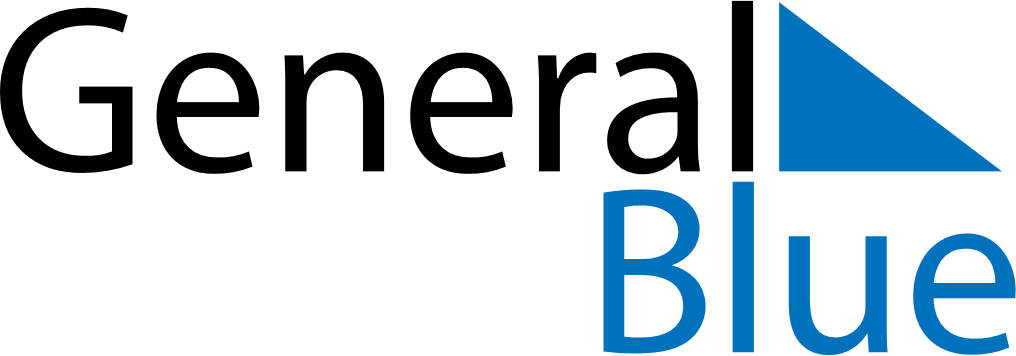 April 2024April 2024April 2024April 2024April 2024April 2024Haapsalu, Laeaene, EstoniaHaapsalu, Laeaene, EstoniaHaapsalu, Laeaene, EstoniaHaapsalu, Laeaene, EstoniaHaapsalu, Laeaene, EstoniaHaapsalu, Laeaene, EstoniaSunday Monday Tuesday Wednesday Thursday Friday Saturday 1 2 3 4 5 6 Sunrise: 6:52 AM Sunset: 8:07 PM Daylight: 13 hours and 15 minutes. Sunrise: 6:49 AM Sunset: 8:09 PM Daylight: 13 hours and 20 minutes. Sunrise: 6:46 AM Sunset: 8:11 PM Daylight: 13 hours and 25 minutes. Sunrise: 6:43 AM Sunset: 8:14 PM Daylight: 13 hours and 30 minutes. Sunrise: 6:40 AM Sunset: 8:16 PM Daylight: 13 hours and 36 minutes. Sunrise: 6:37 AM Sunset: 8:18 PM Daylight: 13 hours and 41 minutes. 7 8 9 10 11 12 13 Sunrise: 6:34 AM Sunset: 8:21 PM Daylight: 13 hours and 46 minutes. Sunrise: 6:31 AM Sunset: 8:23 PM Daylight: 13 hours and 51 minutes. Sunrise: 6:28 AM Sunset: 8:25 PM Daylight: 13 hours and 56 minutes. Sunrise: 6:26 AM Sunset: 8:28 PM Daylight: 14 hours and 2 minutes. Sunrise: 6:23 AM Sunset: 8:30 PM Daylight: 14 hours and 7 minutes. Sunrise: 6:20 AM Sunset: 8:32 PM Daylight: 14 hours and 12 minutes. Sunrise: 6:17 AM Sunset: 8:35 PM Daylight: 14 hours and 17 minutes. 14 15 16 17 18 19 20 Sunrise: 6:14 AM Sunset: 8:37 PM Daylight: 14 hours and 22 minutes. Sunrise: 6:11 AM Sunset: 8:39 PM Daylight: 14 hours and 28 minutes. Sunrise: 6:09 AM Sunset: 8:42 PM Daylight: 14 hours and 33 minutes. Sunrise: 6:06 AM Sunset: 8:44 PM Daylight: 14 hours and 38 minutes. Sunrise: 6:03 AM Sunset: 8:46 PM Daylight: 14 hours and 43 minutes. Sunrise: 6:00 AM Sunset: 8:49 PM Daylight: 14 hours and 48 minutes. Sunrise: 5:57 AM Sunset: 8:51 PM Daylight: 14 hours and 53 minutes. 21 22 23 24 25 26 27 Sunrise: 5:55 AM Sunset: 8:53 PM Daylight: 14 hours and 58 minutes. Sunrise: 5:52 AM Sunset: 8:56 PM Daylight: 15 hours and 3 minutes. Sunrise: 5:49 AM Sunset: 8:58 PM Daylight: 15 hours and 9 minutes. Sunrise: 5:46 AM Sunset: 9:01 PM Daylight: 15 hours and 14 minutes. Sunrise: 5:44 AM Sunset: 9:03 PM Daylight: 15 hours and 19 minutes. Sunrise: 5:41 AM Sunset: 9:05 PM Daylight: 15 hours and 24 minutes. Sunrise: 5:38 AM Sunset: 9:08 PM Daylight: 15 hours and 29 minutes. 28 29 30 Sunrise: 5:36 AM Sunset: 9:10 PM Daylight: 15 hours and 34 minutes. Sunrise: 5:33 AM Sunset: 9:12 PM Daylight: 15 hours and 39 minutes. Sunrise: 5:30 AM Sunset: 9:15 PM Daylight: 15 hours and 44 minutes. 